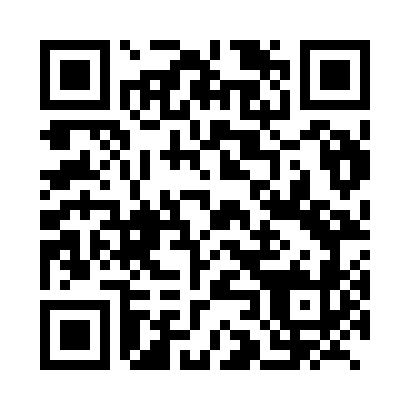 Prayer times for Pocheon, South KoreaWed 1 May 2024 - Fri 31 May 2024High Latitude Method: NonePrayer Calculation Method: Muslim World LeagueAsar Calculation Method: ShafiPrayer times provided by https://www.salahtimes.comDateDayFajrSunriseDhuhrAsrMaghribIsha1Wed3:565:3512:284:167:228:552Thu3:555:3412:284:167:238:563Fri3:535:3312:284:167:248:574Sat3:525:3212:284:177:258:595Sun3:505:3112:284:177:269:006Mon3:495:3012:284:177:269:017Tue3:475:2912:284:177:279:038Wed3:465:2812:284:177:289:049Thu3:445:2712:284:187:299:0510Fri3:435:2612:284:187:309:0611Sat3:415:2512:284:187:319:0812Sun3:405:2412:284:187:329:0913Mon3:395:2312:284:187:339:1014Tue3:375:2212:284:197:349:1215Wed3:365:2112:284:197:349:1316Thu3:355:2012:284:197:359:1417Fri3:345:1912:284:197:369:1518Sat3:325:1912:284:197:379:1719Sun3:315:1812:284:207:389:1820Mon3:305:1712:284:207:399:1921Tue3:295:1612:284:207:409:2022Wed3:285:1612:284:207:409:2123Thu3:275:1512:284:207:419:2324Fri3:265:1512:284:217:429:2425Sat3:255:1412:284:217:439:2526Sun3:245:1312:284:217:439:2627Mon3:235:1312:284:217:449:2728Tue3:225:1212:294:227:459:2829Wed3:215:1212:294:227:469:2930Thu3:205:1112:294:227:469:3031Fri3:205:1112:294:227:479:31